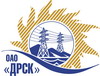 Открытое акционерное общество«Дальневосточная распределительная сетевая  компания»ПРОТОКОЛ ПЕРЕТОРЖКИПРЕДМЕТ ЗАКУПКИ: открытый электронный конкурс № 42823 на право заключения Договора на выполнение работ для нужд филиала ОАО «ДРСК» «Амурские электрические сети» с  разбивкой на лоты:Лот 1 (закупка № 67) -  Оформление правоудостоверяющих, исходно-разрешительных документов на объекты движимого-недвижимого имущества в зоне обслуживания СП "ЦЭС", филиал "АЭС"; Лот 2 (закупка № 68)  -  Оформление правоудостоверяющих, исходно-разрешительных документов на объекты движимого-недвижимого имущества в зоне обслуживания СП "ВЭС", филиал "АЭС"; Лот 3 (закупка № 69) -  Оформление правоудостоверяющих, исходно-разрешительных документов на объекты движимого-недвижимого имущества в зоне обслуживания СП "СЭС", филиал "АЭС"; Лот 4 (закупка № 70) -  Оформление правоудостоверяющих, исходно-разрешительных документов на объекты движимого-недвижимого имущества в зоне обслуживания СП "ЗЭС", филиал "АЭС".Планируемый объем работ, подлежащих выполнению: лот 1 - 15 000 000,0 руб. без НДС, лот 2 – 4 500 000,0 руб. без НДС, лот 3 – 4 500 000,0 руб. без НДС, лот 4 – 4 500 000,0 руб. без НДС. Указание о проведении закупки от 06.11.2014 г.  № 278.	ПРИСУТСТВОВАЛИ: постоянно действующая Закупочная комиссия 2-го уровня ВОПРОСЫ ЗАСЕДАНИЯ ЗАКУПОЧНОЙ КОМИССИИ:В адрес Организатора закупки поступило 2 (два) предложения на участие в процедуре переторжки.Дата и время начала процедуры вскрытия конвертов с заявками на участие в закупке: 10:00 часов благовещенского времени 19.12.2014 г Место проведения процедуры вскрытия конвертов с заявками на переторжку: Торговая площадка Системы www.b2b-energo.ru.РЕШИЛИ:Утвердить протокол переторжки.Ответственный секретарь Закупочной комиссии 2 уровня                              О.А.МоторинаТехнический секретарь Закупочной комиссии 2 уровня                                    О.В.Чувашова            №  15/УКС-Пг. Благовещенск19  декабря 2014 г.Номер заявки Наименование участникаЦена заявки до переторжки, руб. Цена заявки после переторжки, руб.Лот 1 (закупка № 67) Лот 1 (закупка № 67) Лот 1 (закупка № 67) 1" г. БлаговещенскПланируемый объем работ, подлежащих выполнению: 15 000 000,0 руб. без НДС (17 700 000,0 руб. с НДС)Суммарная сметная стоимость единиц: километр, кв.м, точка выноса:- 53 091,00 руб. (НДС не облагается)Планируемый объем работ, подлежащих выполнению: 15 000 000,0 руб. без НДС (17 700 000,0 руб. с НДС)Суммарная сметная стоимость единиц: километр, кв.м, точка выноса:- 52 926,0 руб. (НДС не облагается)б/нООО "Астэра" г. БлаговещенскПланируемый объем работ, подлежащих выполнению: 15 000 000,0 руб. без НДС (17 700 000,0 руб. с НДС)Суммарная сметная стоимость единиц: километр, кв.м, точка выноса:- 64 527,03 руб. (НДС не облагается)Заявка не поступилаб/н" г. БлаговещенскПланируемый объем работ, подлежащих выполнению: 15 000 000,0 руб. без НДС (17 700 000,0 руб. с НДС)Суммарная сметная стоимость единиц: километр, кв.м, точка выноса:- 43 485,00 руб. (НДС не облагается)Заявка не поступилаб/нООО " Меридиан " г. БлаговещенскПланируемый объем работ, подлежащих выполнению: 15 000 000,0 руб. без НДС (17 700 000,0 руб. с НДС)Суммарная сметная стоимость единиц: километр, кв.м, точка выноса:- 78 292,21 руб. (НДС не облагается)Заявка не поступилаЛот 2 (закупка № 68)  Лот 2 (закупка № 68)  Лот 2 (закупка № 68)  1" г. БлаговещенскПланируемый объем работ, подлежащих выполнению: 4 500 000,0 руб. без НДС 5 310 000,0 руб. с НДС)Суммарная сметная стоимость единиц: километр, кв.м, точка выноса:- 53 091,00 руб. (НДС не облагается)Планируемый объем работ, подлежащих выполнению: 4 500 000,0 руб. без НДС 5 310 000,0 руб. с НДС)Суммарная сметная стоимость единиц: километр, кв.м, точка выноса:- 52 926,0 руб. (НДС не облагается)б/нООО "Астэра" г. БлаговещенскПланируемый объем работ, подлежащих выполнению: 4 500 000,0 руб. без НДС (5 310 000,0 руб. с НДС)Суммарная сметная стоимость единиц: километр, кв.м, точка выноса:- 80 302,60 руб. (НДС не облагается)Заявка не поступилаб/н" г. БлаговещенскПланируемый объем работ, подлежащих выполнению: 4 500 000,0 руб. без НДС (5 310 000,0 руб. с НДС)Суммарная сметная стоимость единиц: километр, кв.м, точка выноса:- 53 720,00 руб. (НДС не облагается)Заявка не поступилаб/нООО " Меридиан " г. БлаговещенскПланируемый объем работ, подлежащих выполнению: 4 500 000,0 руб. без НДС (5 310 000,0 руб. с НДС)Суммарная сметная стоимость единиц: километр, кв.м, точка выноса:- 78 292,21 руб. (НДС не облагается)Заявка не поступилаЛот 3 (закупка № 69)Лот 3 (закупка № 69)Лот 3 (закупка № 69)1ООО " Меридиан " г. БлаговещенскПланируемый объем работ, подлежащих выполнению: 4 500 000,0 руб. без НДС (5 310 000,0 руб. с НДС)Суммарная сметная стоимость единиц: километр, кв.м, точка выноса:- 88 234,16 руб. (НДС не облагается)Планируемый объем работ, подлежащих выполнению: 4 500 000,0 руб. без НДС (5 310 000,0 руб. с НДС)Суммарная сметная стоимость единиц: километр, кв.м, точка выноса:- 51 431,47 руб. (НДС не облагается)2" г. БлаговещенскПланируемый объем работ, подлежащих выполнению: 4 500 000,0 руб. без НДС (5 310 000,0 руб. с НДС)Суммарная сметная стоимость единиц: километр, кв.м, точка выноса:- 53 091,00 руб. (НДС не облагается)Планируемый объем работ, подлежащих выполнению: 4 500 000,0 руб. без НДС (5 310 000,0 руб. с НДС)Суммарная сметная стоимость единиц: километр, кв.м, точка выноса:- 52 926,0 руб. (НДС не облагается)б/нООО "Астэра" г. БлаговещенскПланируемый объем работ, подлежащих выполнению: 4 500 000,0 руб. без НДС (5 310 000,0 руб. с НДС)Суммарная сметная стоимость единиц: километр, кв.м, точка выноса:- 134 611,58 руб. (НДС не облагается)Заявка не поступилаЛот 4 (закупка № 70)Лот 4 (закупка № 70)Лот 4 (закупка № 70)1" г. БлаговещенскПланируемый объем работ, подлежащих выполнению: 4 500 000,0 руб. без НДС (5 310 000,0 руб. с НДС)Суммарная сметная стоимость единиц: километр, кв.м, точка выноса:- 53 091,00 руб. (НДС не облагается)Планируемый объем работ, подлежащих выполнению: 4 500 000,0 руб. без НДС (5 310 000,0 руб. с НДС)Суммарная сметная стоимость единиц: километр, кв.м, точка выноса:- 52 926,0 руб. (НДС не облагается)б/нООО "Астэра" г. БлаговещенскПланируемый объем работ, подлежащих выполнению: 4 500 000,0 руб. без НДС (5 310 000,0 руб. с НДС)Суммарная сметная стоимость единиц: километр, кв.м, точка выноса:- 134 611,58 руб. (НДС не облагается)Заявка не поступилаб/нООО " Меридиан " г. БлаговещенскПланируемый объем работ, подлежащих выполнению: 4 500 000,0 руб. без НДС (5 310 000,0 руб. с НДС)Суммарная сметная стоимость единиц: километр, кв.м, точка выноса:- 78 292,21 руб. (НДС не облагается)Заявка не поступила